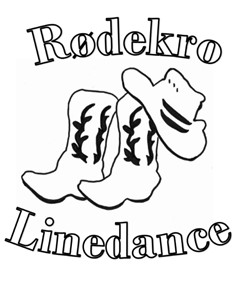 inviterer tilSommerdansKl. 19.00 – 21.00 følgende mandage i maj måned (6., 13. og 27. Maj 2024)i Gymnastiksalen på den tyske skole /Rødekro.Arrangementet er åbent – alle er velkomnePris kr. 30,- pr. gang for ikke-medlemmer. Gratis for klubbens medlemmer.Danseliste kan ses på hjemmesiden, www.rodekrostovledansere.dk,samt i Facebookgruppen, Rødekro Linedance, ca. 1 uge før danseaften.Medbring selv drikkevarer.Vi glæder os til at se jerRødekro Linedance